Отчет  о мероприятиях, посвященных празднованию74-годовщине Победы в ВОВ «Рисунок Победы»  МКОУ «Старосеребряковсая СОШ»Цель конкурса — повышение интереса детей разного возраста к истории Великой Отечественной войны, сохранение памяти о её героических событиях, формирование уважительного отношения к ветеранам, а также в связи с празднованием Дня Победы. «Цена Победы» под таким названием в рамках празднования 74 годовщины Вов  в начальных  классах  прошел конкурс рисунков. Они нарисовали с помощью красок, фломастеров очень яркие и красочные рисунки.  Работы ребят отражали суровую действительность  Великой Отечественной войны. Юные художники на своих маленьких полотнах изображали военные сражения, боевую технику, героических людей, которые, несмотря на все трудности, смерть, горе, потери, голод и разруху военных лет, не просто выстояли, но и победили. Лучшими были признаны рисунки учащихся  Алиевой А-5 кл, Ибрагимовой А-3 кл,Газимагомедовой Ф- 4кл  Детям, чьи рисунки заняли 1-3 места, были вручены грамоты на школьной линейке.  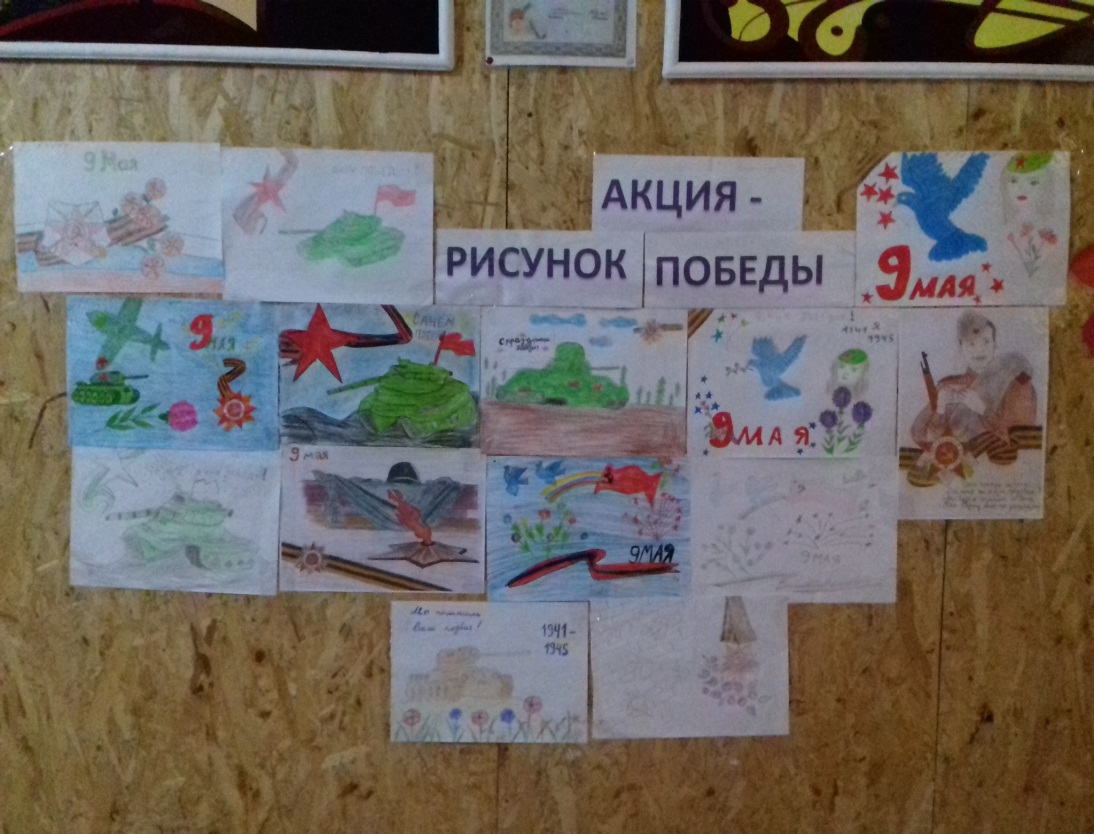 